DESARROLLO DE LA SESIÓN.ESTABLECIMIENTO DE QUÓRUMEl Presidente del ISRI, Doctor Alex Francisco González Menjívar, verificó la asistencia de quórum y procedió al inicio de la sesión tal como se detalla a continuación: LECTURA, DISCUSIÓN Y APROBACIÓN DE ACTA ANTERIOR.Se procedió a la lectura al Acta No. 2669. Establecimiento de quórum y aprobación de agenda.Lectura, discusión y aprobación de acta anterior.Ratificación de Acuerdos.Correspondencia recibida de Centros de Atención.Correspondencia recibida de la Administración Superior. Participación de miembros de Junta Directiva, ponencias solicitadas a Jefaturas, Directores de Centros de Atención o invitados.Informes de Presidencia.Asuntos varios.El Acta 2669, ha sido aprobada por los presentes, por UNANIMIDAD de votos.3.- RATIFICACIÓN DE ACUERDOS.No hubo.4.- Correspondencia recibida de Centros de Atención.4.1 Solicitud de prórroga presentada por el Dr. Guillermo Martínez, Director del Centro de Atención a Ancianos “Sara Zaldívar”, para realizar presentación el día 12 de diciembre de 2017.- Se da por aceptada dicha solicitud por parte de los miembros de Junta Directiva, por lo que se establece que la presentación se realizará el día martes 12 de diciembre de 2017. Lo cual es debidamente notificado al solicitante.- 5.- Correspondencia recibida de la Administración Superior.5.1 Presentación a cargo del Dr. Ángel Fredi Sermeño Menéndez, Gerente Médico y de Servicios de Rehabilitación del ISRI, en relación a los Avances del Anteproyecto de Propuesta del Modelo de Rehabilitación en El Salvador. 5.2 Presentación por parte de la Asociación Salvadoreña de Personas Ciegas y Discapacidades Múltiples para la Superación Integral.  6.- Participación de miembros de Junta Directiva, ponencias solicitadas a Jefaturas, Directores de Centros de Atención de la institución o invitados.6.1 Presentación a cargo del Dr. Ángel Fredi Sermeño Menéndez, Gerente Médico y de Servicios de Rehabilitación del ISRI, en relación a los Avances del Anteproyecto de Propuesta del Modelo de Rehabilitación en El Salvador. Este nuevo modelo tiene retos encaminados a buscar la participación activa de la familia en los proceso de rehabilitación, transformándola en el eje fundamental para alcanzar los objetivos rehabilitatorios, una atención integral basada en el conocimiento de las necesidades del usuario que permitan un acompañamiento exitoso.Esta atención integral deberá brindarse a través de equipos de trabajo que permitan ampliar el conocimiento de las necesidades individuales y familiares, y de las estrategias diseñadas para brindar información, asesoramiento y acompañamiento dentro de este  proceso.Deberá también de establecerse un nuevo proceso que dinamice la atención, la vuelva accesible y oportuna, disminuya los tiempos de espera y acortando la permanencia en los programas, esto permitirá mejorar la oportunidad de los servicios de rehabilitación a la  población que lo demanda anualmente.Este modelo deberá continuar comprometido con el desarrollo del programa de detección y atención temprana de las poblaciones con factores de riesgo de hipoacúsicos, así como establecer las bases de una estandarización de los Servicios de Trastornos de la Comunicación Humana a nivel Institucional.En cuanto a la metodología utilizada se elaboró una guía semiestructurada que permitiera recolectar información orientada a conocer las brechas relacionadas entre  la demanda y capacidad de producción (déficit de capacidad resolutiva) y entre la capacidad de producción y producción final (déficit de capacidad de gestión)Se realizaron reuniones con padres de familia o usuarios por cetros de interés (grupos focales) teniendo en común una misma discapacidad, también se realizó este tipo de reuniones con el personal de los mismos programas o servicios.Para responder a la demanda actual se han realizado ajuste al modelo de atención, aumentando la capacidad de respuesta en el área audiológica y Psicología, así como nuevos programas que faciliten las ayudas técnicas y el seguimiento en el desarrollo psicolingüístico de los usuarios hipoacúsicos.En cuanto al Déficit de Capacidad de Gestión:Información limitada a padres de familiaInterferencia en las terapiasParticipación de padres  limitadaVariación responsable que acompaña en el proceso de rehabilitaciónAusentismo (Usuarios y Personal)Conocimiento limitado de las terapistas de los programas de apoyoSeguimiento de Protocolos InadecuadoOferta de servicios no estandarizadaSeguimiento y Coordinación LimitadosDificultad en los procesos EgresoÁrea de Psicomotricidad InsuficienteResistencia al cambio6.2 Presentación por parte de la Asociación Salvadoreña de Personas Ciegas y Discapacidades Múltiples para la Superación Integral.  La Representante de dicha Asociación, la Licenciada Eneyda Carolina Artiaga, dio a conocer que fue constituida en al año 2011, cuenta con un Convenio de cooperación con el ISRI, firmado el 17 de septiembre de 2013, en el cual se le ha otorgado en concepto de PRÉSTAMO por 10 años prorrogables, un terreno ubicado en la 9ª calle Oriente No 113, San Salvador, del cual se han tenido varios logros en cuanto a la mejora de la infraestructura, como colocación de portón, pavimentado en áreas requeridas, vegetación, entre otros.Las actividades que se realizan por dicha Asociación son como ejemplos las siguientes:Celebración de cumpleañosConviviosCursos Avanzados de MasoterápiaCursos Básicos del idioma Inglés, con el apoyo dela Universidad Cristiana de las Asambleas de Dios.Arte Dramático, con el apoyo del artista Diego Centeno y de la Empresa Yancor Coaching y Mentory.Se le solicita a miembros de la Junta Directiva del ISRI, que le conceda a la Asociación el terreno ubicado en 9ª calle Oriente No 113, San Salvador, bajo figura de comodato, Ya que, en el marco de la gestión de proyectos, un COMODATO permitiría a la ASPCDIMSI presentar proyectos para la mejora de la infraestructura a diferentes instituciones nacionales e internacionales, bajo una condición de estabilidad y seguridad.7. Informes de Presidencia.7.1 El Presidente del ISRI, Doctor González, fue invitado a participar en el espacio televisivo en el canal 12, en la entrevista de “Hola El Salvador”, en el marco de la conmemoración del “Día Nacional e Internacional de las Personas con Discapacidad” de nuestro país. 8.- Asuntos VariosNo hubo.No habiendo nada más que agregar, el Presidente de Junta Directiva, levanta la sesión, a las trece horas con quince minutos del día martes cinco de diciembre de dos mil diecisiete y para constancia firmamos.Dr. Alex Francisco González Menjívar                   Dr. Miguel Ángel Martínez SalmerónLicda. Nora Lizeth Pérez Martínez	                         Licda. Kattya Elizabeth Serrano de Herrera	Licda. Sara María Mendoza Acosta                   Licda. María Marta Cañas de HerreraSra. Darling Azucena Mejía Pineda                   Licda. Carmen Elizabeth Quintanilla                 Licda. Nora Elizabeth Abrego de Amado          	Lic. Javier Obdulio Arévalo FloresLicda. Yamileth Nazira Arévalo Argueta           Licda. Rebeca Elizabeth Hernández Gálvez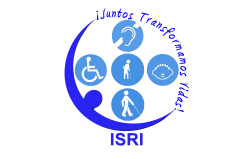 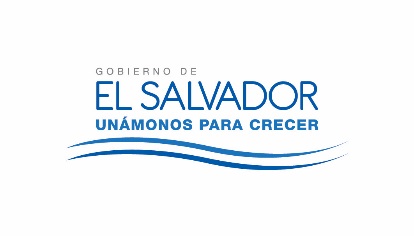 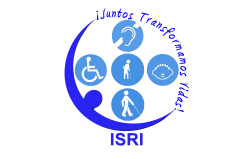 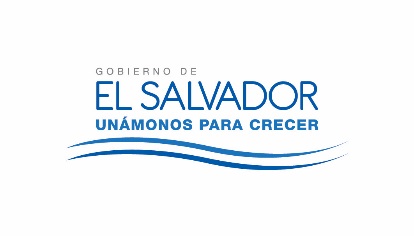 JUNTA DIRECTIVA DEL ISRINUMERO DE ACTA: 2670FECHA: MARTES 05 DE DICIEMBRE DE 2017.HORA DE INICIO: 13:00 HORASLUGAR: SALA DE SESIONES ISRIASISTENTES:Dr. Alex Francisco González Menjívar, Presidente; Dr. Miguel Ángel Martínez Salmerón, Representante Suplente del Ministerio de Salud; Licda. Nora Lizeth Pérez Martínez y Licda. Kattya Elizabeth Serrano de Herrera, Representantes Propietaria y Suplente del Ministerio de Hacienda; Licda. Sara María Mendoza y Licenciada María Marta Cañas de Herrera Representante Propietaria y Suplente del Ministerio de Trabajo; Sra. Darling Azucena Mejía Pineda y Licda. Carmen Elizabeth Quintanilla Espinoza, Representante Propietaria y Suplente del Ministerio de Relaciones Exteriores; Licda. Nora Elizabeth Abrego de Amado, Representante Propietaria de la Universidad de El Salvador; Lic. Javier Obdulio Arévalo Flores y Licda. Yamileth Nazira Arévalo Argueta, Representante Propietario y Suplente de FUNTER; Dr. Ángel Fredi Sermeño Menéndez, Gerente Médico y de Servicios de Rehabilitación y la Licda. Rebeca Elizabeth Hernández Gálvez, Gerente y Secretaria de Junta Directiva.AGENDA PROPUESTA: 1-Establecimiento de quórum y aprobación de agenda.2-Lectura, discusión y aprobación de acta anterior.3-Ratificación de Acuerdos.4-Correspondencia recibida de Centros de Atención.5-Correspondencia recibida de la Administración Superior. 6-Participación de miembros de Junta Directiva, ponencias solicitadas a Jefaturas, Centros de Atención e Invitados7-Informes de Presidencia.8-Asuntos varios.AGENDA PROPUESTA: 1-Establecimiento de quórum y aprobación de agenda.2-Lectura, discusión y aprobación de acta anterior.3-Ratificación de Acuerdos.4-Correspondencia recibida de Centros de Atención.5-Correspondencia recibida de la Administración Superior. 6-Participación de miembros de Junta Directiva, ponencias solicitadas a Jefaturas, Centros de Atención e Invitados7-Informes de Presidencia.8-Asuntos varios.